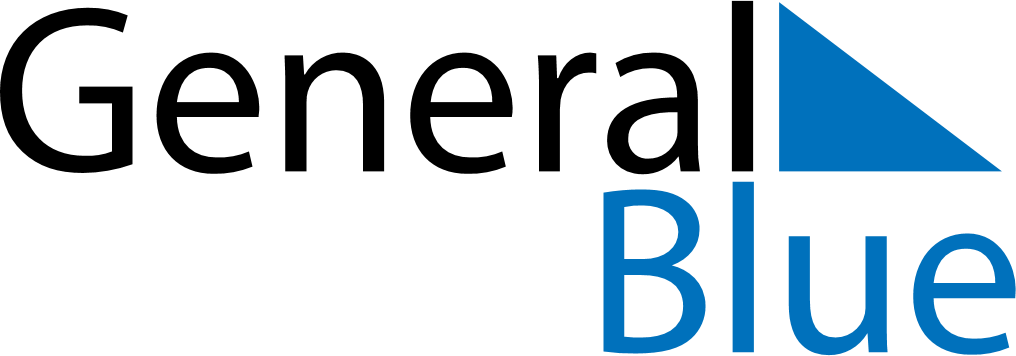 November 2024November 2024November 2024November 2024November 2024November 2024Sarnia, Ontario, CanadaSarnia, Ontario, CanadaSarnia, Ontario, CanadaSarnia, Ontario, CanadaSarnia, Ontario, CanadaSarnia, Ontario, CanadaSunday Monday Tuesday Wednesday Thursday Friday Saturday 1 2 Sunrise: 8:04 AM Sunset: 6:22 PM Daylight: 10 hours and 17 minutes. Sunrise: 8:05 AM Sunset: 6:20 PM Daylight: 10 hours and 15 minutes. 3 4 5 6 7 8 9 Sunrise: 7:06 AM Sunset: 5:19 PM Daylight: 10 hours and 12 minutes. Sunrise: 7:07 AM Sunset: 5:18 PM Daylight: 10 hours and 10 minutes. Sunrise: 7:09 AM Sunset: 5:17 PM Daylight: 10 hours and 7 minutes. Sunrise: 7:10 AM Sunset: 5:15 PM Daylight: 10 hours and 5 minutes. Sunrise: 7:11 AM Sunset: 5:14 PM Daylight: 10 hours and 2 minutes. Sunrise: 7:13 AM Sunset: 5:13 PM Daylight: 10 hours and 0 minutes. Sunrise: 7:14 AM Sunset: 5:12 PM Daylight: 9 hours and 58 minutes. 10 11 12 13 14 15 16 Sunrise: 7:15 AM Sunset: 5:11 PM Daylight: 9 hours and 55 minutes. Sunrise: 7:16 AM Sunset: 5:10 PM Daylight: 9 hours and 53 minutes. Sunrise: 7:18 AM Sunset: 5:09 PM Daylight: 9 hours and 51 minutes. Sunrise: 7:19 AM Sunset: 5:08 PM Daylight: 9 hours and 48 minutes. Sunrise: 7:20 AM Sunset: 5:07 PM Daylight: 9 hours and 46 minutes. Sunrise: 7:22 AM Sunset: 5:06 PM Daylight: 9 hours and 44 minutes. Sunrise: 7:23 AM Sunset: 5:05 PM Daylight: 9 hours and 42 minutes. 17 18 19 20 21 22 23 Sunrise: 7:24 AM Sunset: 5:04 PM Daylight: 9 hours and 40 minutes. Sunrise: 7:25 AM Sunset: 5:03 PM Daylight: 9 hours and 37 minutes. Sunrise: 7:27 AM Sunset: 5:02 PM Daylight: 9 hours and 35 minutes. Sunrise: 7:28 AM Sunset: 5:02 PM Daylight: 9 hours and 33 minutes. Sunrise: 7:29 AM Sunset: 5:01 PM Daylight: 9 hours and 31 minutes. Sunrise: 7:30 AM Sunset: 5:00 PM Daylight: 9 hours and 30 minutes. Sunrise: 7:31 AM Sunset: 5:00 PM Daylight: 9 hours and 28 minutes. 24 25 26 27 28 29 30 Sunrise: 7:33 AM Sunset: 4:59 PM Daylight: 9 hours and 26 minutes. Sunrise: 7:34 AM Sunset: 4:58 PM Daylight: 9 hours and 24 minutes. Sunrise: 7:35 AM Sunset: 4:58 PM Daylight: 9 hours and 22 minutes. Sunrise: 7:36 AM Sunset: 4:57 PM Daylight: 9 hours and 21 minutes. Sunrise: 7:37 AM Sunset: 4:57 PM Daylight: 9 hours and 19 minutes. Sunrise: 7:38 AM Sunset: 4:56 PM Daylight: 9 hours and 18 minutes. Sunrise: 7:40 AM Sunset: 4:56 PM Daylight: 9 hours and 16 minutes. 